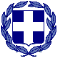 ΕΛΛΗΝΙΚΗ ΔΗΜΟΚΡΑΤΙΑΕΛΛΗΝΙΚΗ ΔΗΜΟΚΡΑΤΙΑΕΛΛΗΝΙΚΗ ΔΗΜΟΚΡΑΤΙΑΥΠΟΥΡΓΕΙΟ ΠΑΙΔΕΙΑΣ ΚΑΙ ΘΡΗΣΚΕΥΜΑΤΩΝΥΠΟΥΡΓΕΙΟ ΠΑΙΔΕΙΑΣ ΚΑΙ ΘΡΗΣΚΕΥΜΑΤΩΝΥΠΟΥΡΓΕΙΟ ΠΑΙΔΕΙΑΣ ΚΑΙ ΘΡΗΣΚΕΥΜΑΤΩΝΠΕΡΙΦΕΡΕΙΑΚΗ ΔΙΕΥΘΥΝΣΗ Α'ΒΑΘΜΙΑΣ ΚΑΙ Β'ΒΑΘΜΙΑΣ ΕΚΠΑΙΔΕΥΣΗΣ ΙΟΝΙΩΝ ΝΗΣΩΝΠΕΡΙΦΕΡΕΙΑΚΗ ΔΙΕΥΘΥΝΣΗ Α'ΒΑΘΜΙΑΣ ΚΑΙ Β'ΒΑΘΜΙΑΣ ΕΚΠΑΙΔΕΥΣΗΣ ΙΟΝΙΩΝ ΝΗΣΩΝΠΕΡΙΦΕΡΕΙΑΚΗ ΔΙΕΥΘΥΝΣΗ Α'ΒΑΘΜΙΑΣ ΚΑΙ Β'ΒΑΘΜΙΑΣ ΕΚΠΑΙΔΕΥΣΗΣ ΙΟΝΙΩΝ ΝΗΣΩΝΔΙΕΥΘΥΝΣΗΣ Δ.Ε. ΖΑΚΥΝΘΟΥΔΙΕΥΘΥΝΣΗΣ Δ.Ε. ΖΑΚΥΝΘΟΥΔΙΕΥΘΥΝΣΗΣ Δ.Ε. ΖΑΚΥΝΘΟΥΗΜΕΡΗΣΙΟ ΓΥΜΝΑΣΙΟ ΜΑΧΑΙΡΑΔΟΥ ΖΑΚΥΝΘΟΥΗΜΕΡΗΣΙΟ ΓΥΜΝΑΣΙΟ ΜΑΧΑΙΡΑΔΟΥ ΖΑΚΥΝΘΟΥΗΜΕΡΗΣΙΟ ΓΥΜΝΑΣΙΟ ΜΑΧΑΙΡΑΔΟΥ ΖΑΚΥΝΘΟΥΜΑΧΑΙΡΑΔΟ ΜΑΧΑΙΡΑΔΟΥ ΖΑΚΥΝΘΟΥ 29092ΜΑΧΑΙΡΑΔΟ ΜΑΧΑΙΡΑΔΟΥ ΖΑΚΥΝΘΟΥ 29092ΜΑΧΑΙΡΑΔΟ ΜΑΧΑΙΡΑΔΟΥ ΖΑΚΥΝΘΟΥ 29092Τηλέφωνα: 2695092400Τηλέφωνα: 2695092400Τηλέφωνα: 2695092400Fax: 2695094003 Email: mail@gym-machair.zak.sch.gr                                                                                                                                                      ΑΡ. ΠΡ. 397- 07/03/2014ΘΕΜΑ: « Προκήρυξη εκδήλωσης ενδιαφέροντος για τη μετακίνηση μαθητών και εκπαιδευτικών Γυμνασίου Μαχαιράδου στη ΘΕΣ/ΝΙΚΗ από 03/04/2014 ως 06/04/2014  ».Το  ΓΥΜΝΑΣΙΟ ΜΑΧΑΙΡΑΔΟΥ Ζακύνθου καλεί τα ταξιδιωτικά γραφεία που ενδιαφέρονται να υποβάλλουν στη διεύθυνση του σχολείου κλειστές προσφορές σύμφωνα με την 12928/Γ2/2011 Υπουργική Απόφαση που δημοσιεύθηκε στο ΦΕΚ 2769τ.Β/02-12-2011, για τη μετακίνηση 27-30 μαθητών/τριών και τριών (3) συνοδών εκπαιδευτικών στη ΘΕΣΣΑΛΟΝΙΚΗ από Πέμπτη 03/ 04/2014 ως Κυριακή 06/04/2014, με τους ειδικότερους όρους και προϋποθέσεις:Προορισμός: ΘΕΣΣΑΛΟΝΙΚΗ   Αριθμός μαθητών : 27 -30 Μαθητές   Αριθμός συνοδών εκπαιδευτικών: τρεις (3)Διαμονή : Ξενοδοχείο 3 - 4 αστέρων στο κέντρο της Θες/νίκης σε δίκλινα και τρίκλινα δωμάτια, με πρωινό.Διαμονή Εκπαιδευτικών: 3 μονόκλινα δωμάτια Μέσο Μετακίνησης: Πλοίο και ΛεωφορείοΑσφάλιση αστικής ευθύνης διοργανωτή εκδρομών σύμφωνα με την κείμενη νομοθεσία.Φωτοτυπία επικυρωμένη  του Ειδικού Σήματος Λειτουργίας Ταξιδιωτικού Γραφείου σε ισχύ.Πρόσθετη ασφάλιση που καλύπτει έξοδα σε περίπτωση ασθένειας ή ατυχήματος.Μετακινήσεις σύμφωνα με το ακόλουθο πρόγραμμα: ΠΕΜΠΤΗ 03/04/2014:  ώρα 05.30 αναχώρηση  λεωφορείου από το Γυμνάσιο Μαχαιράδου προς λιμάνι. ώρα 07.30: Κυλλήνη και αναχώρηση για Θεσσαλονίκη μέσω Γέφυρας Ρίου - Αντιρρίου, σύντομη στάση στο Αντίρριο, στάση  στην Αμφιλοχία, στάση για  μεσημεριανό  στο Μέτσοβο και κατόπιν αναχώρηση για Θες/νίκη, άφιξη στο Ξενοδοχείο και βραδινή βόλτα με δείπνο.ΠΑΡΑΣΚΕΥΗ 04/04/2014: Ημέρα υλοποίησης Περιβαλλοντικού Προγράμματος «Θες/νίκη Βιώσιμη Πόλη» με το ΚΠΕ Ελευθερίου – Κορδελιού . Σημείο εκκίνησης: Λευκός  Πύργος.:  Ώρα 09.00 – Τέλος προγράμματος το απόγευμα και μεταφορά στο ξενοδοχείο- Ανάπαυση -  Δείπνο. ΣΑΒΒΑΤΟ 05/04/2014: Ώρα 09.00 έναρξη περιήγησης σε αξιοθέατα και μουσεία της Θες/νίκης. Ειδικότερα: Ιερός Ναός Αγίου Δημητρίου , Μουσείο Μακεδονικού Αγώνα, Βυζαντινό Μουσείο, Αρχαιολογικό Μουσείο, Κάστρα και Παλιά Πόλη, Κέντρο Διάδοσης Επιστημών και Τεχνολογίας Νόησις και εμπορικό κέντρο COSMOS . Επιστροφή το απόγευμα στο ξενοδοχείο – Ανάπαυση – δείπνο. ΚΥΡΙΑΚΗ 06/04/2014: Ώρα 10.00 αναχώρηση για Ζάκυνθο, μέσω Ιωαννίνων όπου θα γίνει στάση για φαγητό και σύντομη περιήγηση . Ώρα 14.30 : αναχώρηση από Ιωάννινα για Πάτρα, στάση στην Πάτρα. Ώρα 19.30 : αναχώρηση από Πάτρα για Κυλλήνη και ώρα 21.00 αναχώρηση από Κυλλήνη για Ζάκυνθο. Ώρα 22.30 : άφιξη στη Ζάκυνθο και μεταφορά με το Λεωφορείο στο Γυμνάσιο Μαχαιράδου.         Οι ώρες αναχώρησης από και προς Κυλλήνη ενδέχεται να μεταβληθούν ανάλογα  με το πρόγραμμα που θα εκδοθεί από το Λιμεναρχείο .    Οι προσφορές πρέπει να κατατεθούν εντός σφραγισμένου φακέλου στη Διεύθυνση του σχολείου μέχρι ΤΡΙΤΗ  18 Μαρτίου 2014 και ώρα 13.00. Η προσφορά πρέπει να περιλαμβάνει την τελική συνολική τιμή του οργανωμένου ταξιδιού αλλά και την επιβάρυνση ανά μαθητή. Επιθυμητή η προσφορά για  δωρεάν μετακίνηση και διαμονή ενός απόρου μαθητή εκ του συνόλου.                                                                                               Η ΔΙΕΥΘΥΝΤΡΙΑ                                                                             ΜΑΡΓΑΡΗ ΦΙΛΙΠΠΙΤΣΑ Msc ΦιλόλογοςFax: 2695094003 Email: mail@gym-machair.zak.sch.gr                                                                                                                                                      ΑΡ. ΠΡ. 397- 07/03/2014ΘΕΜΑ: « Προκήρυξη εκδήλωσης ενδιαφέροντος για τη μετακίνηση μαθητών και εκπαιδευτικών Γυμνασίου Μαχαιράδου στη ΘΕΣ/ΝΙΚΗ από 03/04/2014 ως 06/04/2014  ».Το  ΓΥΜΝΑΣΙΟ ΜΑΧΑΙΡΑΔΟΥ Ζακύνθου καλεί τα ταξιδιωτικά γραφεία που ενδιαφέρονται να υποβάλλουν στη διεύθυνση του σχολείου κλειστές προσφορές σύμφωνα με την 12928/Γ2/2011 Υπουργική Απόφαση που δημοσιεύθηκε στο ΦΕΚ 2769τ.Β/02-12-2011, για τη μετακίνηση 27-30 μαθητών/τριών και τριών (3) συνοδών εκπαιδευτικών στη ΘΕΣΣΑΛΟΝΙΚΗ από Πέμπτη 03/ 04/2014 ως Κυριακή 06/04/2014, με τους ειδικότερους όρους και προϋποθέσεις:Προορισμός: ΘΕΣΣΑΛΟΝΙΚΗ   Αριθμός μαθητών : 27 -30 Μαθητές   Αριθμός συνοδών εκπαιδευτικών: τρεις (3)Διαμονή : Ξενοδοχείο 3 - 4 αστέρων στο κέντρο της Θες/νίκης σε δίκλινα και τρίκλινα δωμάτια, με πρωινό.Διαμονή Εκπαιδευτικών: 3 μονόκλινα δωμάτια Μέσο Μετακίνησης: Πλοίο και ΛεωφορείοΑσφάλιση αστικής ευθύνης διοργανωτή εκδρομών σύμφωνα με την κείμενη νομοθεσία.Φωτοτυπία επικυρωμένη  του Ειδικού Σήματος Λειτουργίας Ταξιδιωτικού Γραφείου σε ισχύ.Πρόσθετη ασφάλιση που καλύπτει έξοδα σε περίπτωση ασθένειας ή ατυχήματος.Μετακινήσεις σύμφωνα με το ακόλουθο πρόγραμμα: ΠΕΜΠΤΗ 03/04/2014:  ώρα 05.30 αναχώρηση  λεωφορείου από το Γυμνάσιο Μαχαιράδου προς λιμάνι. ώρα 07.30: Κυλλήνη και αναχώρηση για Θεσσαλονίκη μέσω Γέφυρας Ρίου - Αντιρρίου, σύντομη στάση στο Αντίρριο, στάση  στην Αμφιλοχία, στάση για  μεσημεριανό  στο Μέτσοβο και κατόπιν αναχώρηση για Θες/νίκη, άφιξη στο Ξενοδοχείο και βραδινή βόλτα με δείπνο.ΠΑΡΑΣΚΕΥΗ 04/04/2014: Ημέρα υλοποίησης Περιβαλλοντικού Προγράμματος «Θες/νίκη Βιώσιμη Πόλη» με το ΚΠΕ Ελευθερίου – Κορδελιού . Σημείο εκκίνησης: Λευκός  Πύργος.:  Ώρα 09.00 – Τέλος προγράμματος το απόγευμα και μεταφορά στο ξενοδοχείο- Ανάπαυση -  Δείπνο. ΣΑΒΒΑΤΟ 05/04/2014: Ώρα 09.00 έναρξη περιήγησης σε αξιοθέατα και μουσεία της Θες/νίκης. Ειδικότερα: Ιερός Ναός Αγίου Δημητρίου , Μουσείο Μακεδονικού Αγώνα, Βυζαντινό Μουσείο, Αρχαιολογικό Μουσείο, Κάστρα και Παλιά Πόλη, Κέντρο Διάδοσης Επιστημών και Τεχνολογίας Νόησις και εμπορικό κέντρο COSMOS . Επιστροφή το απόγευμα στο ξενοδοχείο – Ανάπαυση – δείπνο. ΚΥΡΙΑΚΗ 06/04/2014: Ώρα 10.00 αναχώρηση για Ζάκυνθο, μέσω Ιωαννίνων όπου θα γίνει στάση για φαγητό και σύντομη περιήγηση . Ώρα 14.30 : αναχώρηση από Ιωάννινα για Πάτρα, στάση στην Πάτρα. Ώρα 19.30 : αναχώρηση από Πάτρα για Κυλλήνη και ώρα 21.00 αναχώρηση από Κυλλήνη για Ζάκυνθο. Ώρα 22.30 : άφιξη στη Ζάκυνθο και μεταφορά με το Λεωφορείο στο Γυμνάσιο Μαχαιράδου.         Οι ώρες αναχώρησης από και προς Κυλλήνη ενδέχεται να μεταβληθούν ανάλογα  με το πρόγραμμα που θα εκδοθεί από το Λιμεναρχείο .    Οι προσφορές πρέπει να κατατεθούν εντός σφραγισμένου φακέλου στη Διεύθυνση του σχολείου μέχρι ΤΡΙΤΗ  18 Μαρτίου 2014 και ώρα 13.00. Η προσφορά πρέπει να περιλαμβάνει την τελική συνολική τιμή του οργανωμένου ταξιδιού αλλά και την επιβάρυνση ανά μαθητή. Επιθυμητή η προσφορά για  δωρεάν μετακίνηση και διαμονή ενός απόρου μαθητή εκ του συνόλου.                                                                                               Η ΔΙΕΥΘΥΝΤΡΙΑ                                                                             ΜΑΡΓΑΡΗ ΦΙΛΙΠΠΙΤΣΑ Msc ΦιλόλογοςFax: 2695094003 Email: mail@gym-machair.zak.sch.gr                                                                                                                                                      ΑΡ. ΠΡ. 397- 07/03/2014ΘΕΜΑ: « Προκήρυξη εκδήλωσης ενδιαφέροντος για τη μετακίνηση μαθητών και εκπαιδευτικών Γυμνασίου Μαχαιράδου στη ΘΕΣ/ΝΙΚΗ από 03/04/2014 ως 06/04/2014  ».Το  ΓΥΜΝΑΣΙΟ ΜΑΧΑΙΡΑΔΟΥ Ζακύνθου καλεί τα ταξιδιωτικά γραφεία που ενδιαφέρονται να υποβάλλουν στη διεύθυνση του σχολείου κλειστές προσφορές σύμφωνα με την 12928/Γ2/2011 Υπουργική Απόφαση που δημοσιεύθηκε στο ΦΕΚ 2769τ.Β/02-12-2011, για τη μετακίνηση 27-30 μαθητών/τριών και τριών (3) συνοδών εκπαιδευτικών στη ΘΕΣΣΑΛΟΝΙΚΗ από Πέμπτη 03/ 04/2014 ως Κυριακή 06/04/2014, με τους ειδικότερους όρους και προϋποθέσεις:Προορισμός: ΘΕΣΣΑΛΟΝΙΚΗ   Αριθμός μαθητών : 27 -30 Μαθητές   Αριθμός συνοδών εκπαιδευτικών: τρεις (3)Διαμονή : Ξενοδοχείο 3 - 4 αστέρων στο κέντρο της Θες/νίκης σε δίκλινα και τρίκλινα δωμάτια, με πρωινό.Διαμονή Εκπαιδευτικών: 3 μονόκλινα δωμάτια Μέσο Μετακίνησης: Πλοίο και ΛεωφορείοΑσφάλιση αστικής ευθύνης διοργανωτή εκδρομών σύμφωνα με την κείμενη νομοθεσία.Φωτοτυπία επικυρωμένη  του Ειδικού Σήματος Λειτουργίας Ταξιδιωτικού Γραφείου σε ισχύ.Πρόσθετη ασφάλιση που καλύπτει έξοδα σε περίπτωση ασθένειας ή ατυχήματος.Μετακινήσεις σύμφωνα με το ακόλουθο πρόγραμμα: ΠΕΜΠΤΗ 03/04/2014:  ώρα 05.30 αναχώρηση  λεωφορείου από το Γυμνάσιο Μαχαιράδου προς λιμάνι. ώρα 07.30: Κυλλήνη και αναχώρηση για Θεσσαλονίκη μέσω Γέφυρας Ρίου - Αντιρρίου, σύντομη στάση στο Αντίρριο, στάση  στην Αμφιλοχία, στάση για  μεσημεριανό  στο Μέτσοβο και κατόπιν αναχώρηση για Θες/νίκη, άφιξη στο Ξενοδοχείο και βραδινή βόλτα με δείπνο.ΠΑΡΑΣΚΕΥΗ 04/04/2014: Ημέρα υλοποίησης Περιβαλλοντικού Προγράμματος «Θες/νίκη Βιώσιμη Πόλη» με το ΚΠΕ Ελευθερίου – Κορδελιού . Σημείο εκκίνησης: Λευκός  Πύργος.:  Ώρα 09.00 – Τέλος προγράμματος το απόγευμα και μεταφορά στο ξενοδοχείο- Ανάπαυση -  Δείπνο. ΣΑΒΒΑΤΟ 05/04/2014: Ώρα 09.00 έναρξη περιήγησης σε αξιοθέατα και μουσεία της Θες/νίκης. Ειδικότερα: Ιερός Ναός Αγίου Δημητρίου , Μουσείο Μακεδονικού Αγώνα, Βυζαντινό Μουσείο, Αρχαιολογικό Μουσείο, Κάστρα και Παλιά Πόλη, Κέντρο Διάδοσης Επιστημών και Τεχνολογίας Νόησις και εμπορικό κέντρο COSMOS . Επιστροφή το απόγευμα στο ξενοδοχείο – Ανάπαυση – δείπνο. ΚΥΡΙΑΚΗ 06/04/2014: Ώρα 10.00 αναχώρηση για Ζάκυνθο, μέσω Ιωαννίνων όπου θα γίνει στάση για φαγητό και σύντομη περιήγηση . Ώρα 14.30 : αναχώρηση από Ιωάννινα για Πάτρα, στάση στην Πάτρα. Ώρα 19.30 : αναχώρηση από Πάτρα για Κυλλήνη και ώρα 21.00 αναχώρηση από Κυλλήνη για Ζάκυνθο. Ώρα 22.30 : άφιξη στη Ζάκυνθο και μεταφορά με το Λεωφορείο στο Γυμνάσιο Μαχαιράδου.         Οι ώρες αναχώρησης από και προς Κυλλήνη ενδέχεται να μεταβληθούν ανάλογα  με το πρόγραμμα που θα εκδοθεί από το Λιμεναρχείο .    Οι προσφορές πρέπει να κατατεθούν εντός σφραγισμένου φακέλου στη Διεύθυνση του σχολείου μέχρι ΤΡΙΤΗ  18 Μαρτίου 2014 και ώρα 13.00. Η προσφορά πρέπει να περιλαμβάνει την τελική συνολική τιμή του οργανωμένου ταξιδιού αλλά και την επιβάρυνση ανά μαθητή. Επιθυμητή η προσφορά για  δωρεάν μετακίνηση και διαμονή ενός απόρου μαθητή εκ του συνόλου.                                                                                               Η ΔΙΕΥΘΥΝΤΡΙΑ                                                                             ΜΑΡΓΑΡΗ ΦΙΛΙΠΠΙΤΣΑ Msc Φιλόλογος